Publicado en  el 13/03/2015 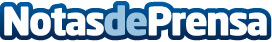 La PVE pide el apoyo de los grupos políticos para la aprobación de la ley del VoluntariadoDatos de contacto:Nota de prensa publicada en: https://www.notasdeprensa.es/la-pve-pide-el-apoyo-de-los-grupos-politicos_1 Categorias: Solidaridad y cooperación http://www.notasdeprensa.es